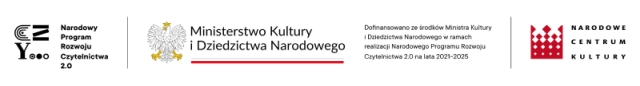 Załącznik nr 3 Regulamin konkursu na inicjatywy oddolne w projekcie pt. „Bliżej książki, bliżej siebie. Biblioteka integruje i inspiruje” w ramach programu „BLISKO” finansowanego ze środków Ministerstwa Kultury i Dziedzictwa Narodowego – Karta oceny.                                                                               PUNKTACJAKARTA OCENY FORMALNEJUwagi:…………………………………………………………………………………………………………………………………………………………….…………………………………………………………………………………………………………………………………………………………….…………………………………………………………………………………………………………………………………………………………….…………………………………………………………………………………………………………………………………………………………….Data i podpis dyrektora GBP w Haczowie…………………………………………………………………………………..Lp.                                                 Opis   Punktacja1.• autorski pomysł Wnioskodawcy wynika z konkretnych potrzeb,• posiada jasno określony cel; dobrze zaplanowane działania, skierowane do określonej grupy odbiorców,0-202.• autorski pomysł włącza mieszkańców w realizację zadania,• wyrównuje szanse w dostępie do kultury, ze szczególnym uwzględnieniem możliwości udziału w zadaniu osób ze szczególnymi potrzebami, o których mowa w ustawie z dnia19 lipca 2019 r. zapewnianiu dostępności osobom ze szczególnymi potrzebami w tym osobom z niepełnosprawnościami,0-103.projekt skierowany jest do osób dorosłychlub/ i młodzieży,0-204.• dodatkowo punktowane będą projektyskierowane do młodzieży w wieku 13-19 lat lub/i młodych rodziców lub opiekun prawnych0-105.• realność przedstawionego budżetu i harmonogramu oraz adekwatnośćprzewidzianych kwot do przewidywanych efektów0-56.oryginalność pomysłu,0-57.promocja czytelnictwa0-10Razem: 80NUMER EWIDENCYJNY WNIOSKUTYTUŁ WNIOSKUWNIOSKODAWCALp.          Nazwa wydatku                              Zasady oceny                              Zasady oceny                              Zasady ocenyLp.          Nazwa wydatku  Tak Nie Nie dotyczy1.Wniosek został złożony wterminie określonym wogłoszeniu o naborze.2.Wniosek został złożony nawłaściwym formularzu wwymaganej formie.3.Wniosek został prawidłowopodpisany zgodnie z zasadamireprezentacji wnioskującego.4.Wnioskowany poziom orazwartość dofinansowaniaprojektu jest zgodna 
z ogłoszeniem o naborze.5.Wniosek jest kompletny.6.Data zakończenia realizacjiprojektu mieści się w okresiekwalifikowalności wskazanymw ogłoszeniu o naborze.7.Liczba złożonych wnioskówprzez danego wnioskodawcęjest zgodna z ogłoszeniem 
o naborze.8.Zgody rodziców lubopiekunów prawnych (jeślidotyczy)Spełnienie warunków oceny formalnejTakNieImię i nazwisko oceniającegoDataPodpis